СВОБОДА ПОМОГАТЬ.Свобода… «Я свободен!» – поётся в одной из песен наших дней.«Я – свободная личность», «не смейте ограничивать мою свободу», - слышим мы из разных уст… Так что же такое свобода? Поинтересуемся у моих сверстников.«Свобода – это отсутствие каких-либо преград», - сказали многие, опрошенные мной. И только ответ одного маленького парнишки шёл вразрез с общепринятым мнением.Свобода – это, прежде всего, свобода помогать. Помогать тем, кто нуждается в твоей помощи: людям, оказавшимся в беде, животным, - маленьким существам, которые смотрят на тебя огромными глазами и ничего не могут сказать… Они не могут попросить у тебя помощи, они беззащитны.И вот именно в этой ситуации ты по-настоящему понимаешь вкус свободы. Свободы выбора: протянуть руку помощи или пройти мимо?"Однажды я катался с друзьями на велосипедах. И вдруг у нас на пути оказалось маленькое дрожащее мокрое существо. Это был щенок, которого "добрый" и свободный от нравственных принципов хозяин выбросил, как ненужную вещь. Друзья мои прокатили мимо, посмеявшись над встреченным уродцем. Но я остановился... С тех пор собака по кличке Марта (так я ее назвал) стала моим преданным и верным другом."Слова незнакомого мне парнишки заставили меня задуматься, многое переосмыслить в своей жизни. Я поняла, что такое настоящая свобода.Присоединяйтесь к волонтёрскому движению, помогайте тем, кто нуждается в помощи, обретайте настоящую свободу!Я уже сделала свой выбор: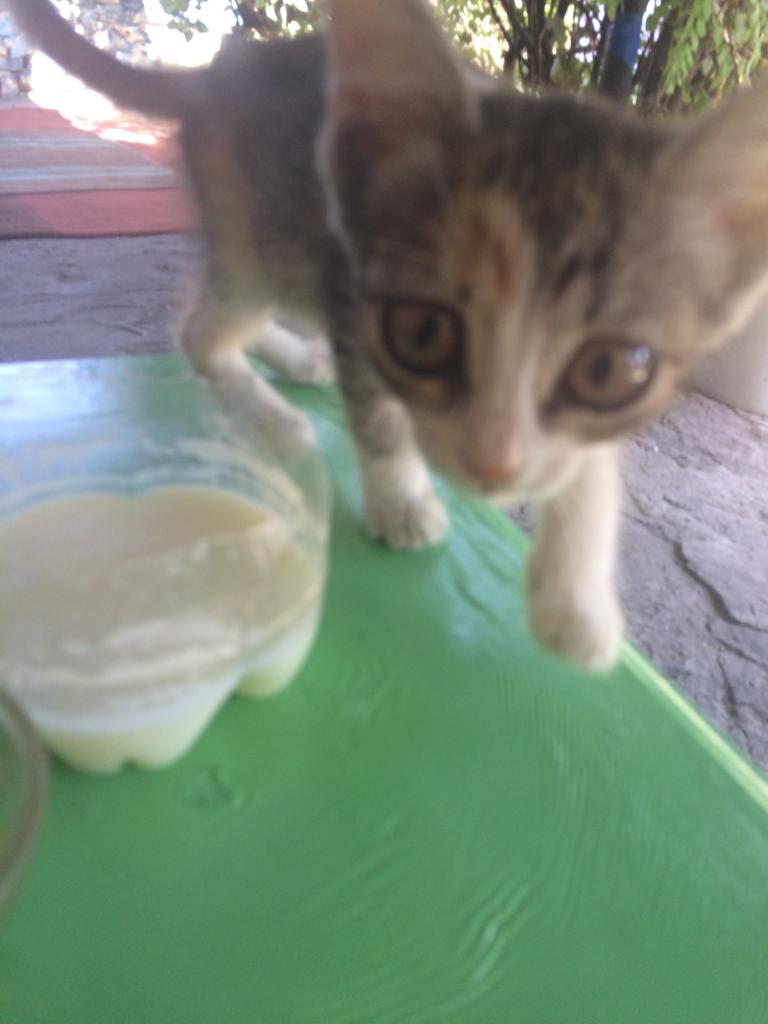 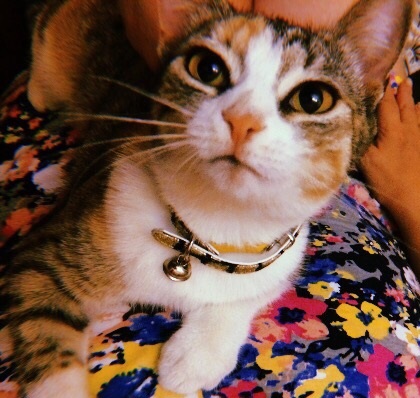 